Sekolah Kebangsaan Bandar Paloh, 86600 Paloh, Kluang, JohorJBA 2033English Language Year 2Name : ___________________                                                     Date : ___________Class : ___________________                                                      Match the phrases and rewrite.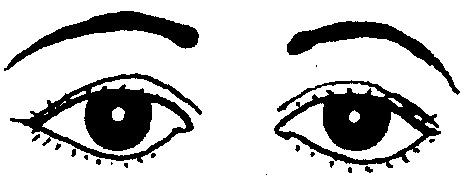 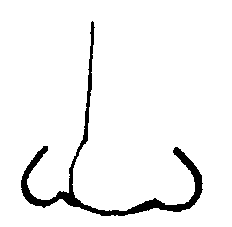 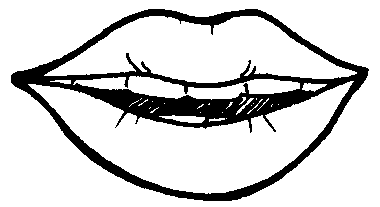 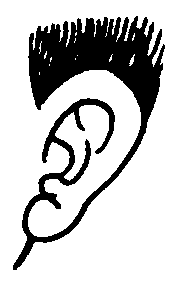 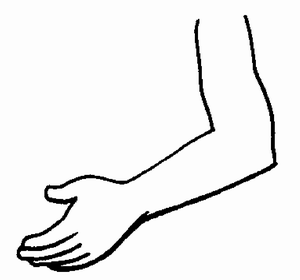 